Специалисты Главгосэкспертизы прокомментировали ключевые обновления Федеральной базы сметных нормативов.1. Сборник ГЭСН 06 «Бетонные и железобетонные конструкции монолитные»Разработано 14 сметных норм и федеральных единичных расценок, дифференцированных по диаметрам арматурной стали от 6 до 40 мм.В сметно-нормативной базе долгое время отсутствовали сметные нормы на сборку и сварку арматурных пространственных каркасов в построечных условиях. Нормы впервые разработаны Главгосэкспертизой России расчетно-аналитическим методом.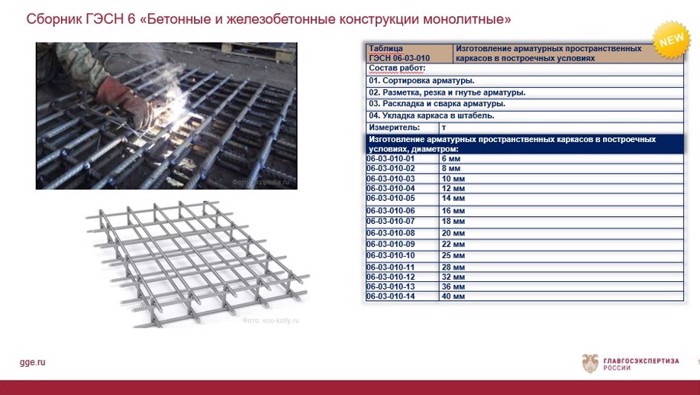 2. Сборник ГЭСНм 20 «Оборудование сигнализации, централизации, блокировки и контактной сети на железнодорожном транспорте».Сметные нормы, разработанные ОАО «РЖД» в соответствии с Планом утверждения (актуализации) сметных нормативов на 2021 год, на работы при реконструкции и капитальном ремонте существующих контактных сетей на железнодорожном транспорте необходимы для определения затрат на строительство контактных сетей для движения поездов со скоростью до 160 км/ч (КС-160) при обновлении и модернизации дорог ОАО «РЖД».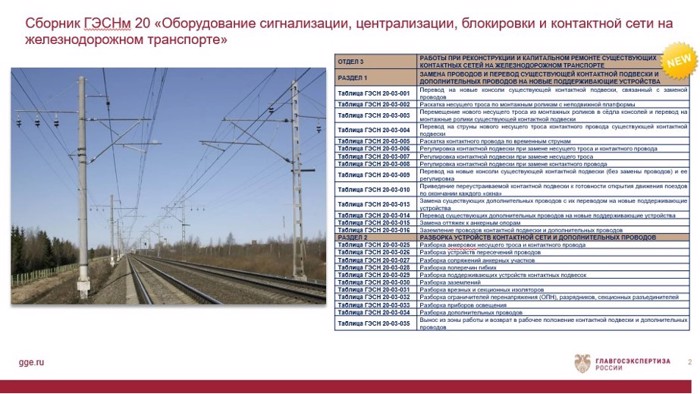 3. Сборник ГЭСН 15 «Отделочные работы»В сметной нормативной базе ранее отсутствовали нормы на монтаж системы защиты стен и углов.Технологии предназначены для защиты колонн, углов стен и выступающих частей зданий от повреждений и износа в результате столкновения с движущимися объектами в зданиях общественного назначения с постоянно высоким потоком людей. Сюда относятся магазины, больницы, заведения общепита, гостиницы, административные учреждения.Угловые отбойники помогают сохранить изначальный вид помещения и сберечь дорогостоящую отделку от повреждений в результате ежедневной эксплуатации. Основой отбойных устройств является прочный алюминиевый профиль, который закрепляется непосредственно на стене. На него устанавливается стойкое к различным видам износа виниловое покрытие.Отбойная доска шириной 150 мм и толщиной 20 мм монтируется на стену при помощи сплошного алюминиевого профиля с фиксирующими элементами с интервалом 50-60 см. Система защиты с виниловым покрытием амортизирует удары благодаря двойной резиновой прослойке и препятствует износу отделки.Нормы переработаны в рамках гармонизации с базой территориальных сметных нормативов (ТСН г. Москвы).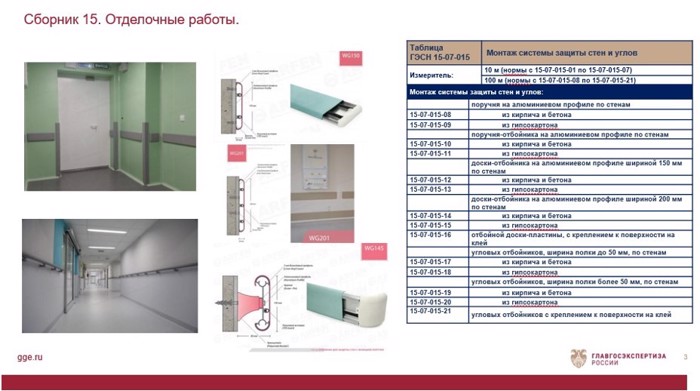 4. Сборник ГЭСН 27 «Автомобильные дороги»ФСНБ-2020 дополнена нормами на укладку литой асфальтобетонной смеси на тротуарах мостовых сооружений в местах с затрудненным доступом с использованием мини-перегружателя.Технология предполагает укладку литой асфальтобетонной смеси в труднодоступных местах мостовых сооружений с устройством и без устройства опалубки. Из термос–бункера выгружается литой асфальтобетон в цистерну мини-кохера, по завершению загрузки цистерны мини-кохера смесь перевозится на участок производства работ. Далее смесь перегружается в тачки, укладывается и разравнивается вручную.В сметной документации также отсутствовали нормы на укрепление обочин асфальтогранулятом.Одним из эффективных решений укрепления обочин является использование асфальтогранулята, образующего в результате фрезерования неровностей старого покрытия. Повторное применение старого асфальтобетона в дорожном строительстве позволяет уменьшить расход кондиционных минеральных и вяжущих материалов, сократить расходы на их перевозку, способствует решению проблем утилизации асфальтобетонного лома и охраны окружающей среды.Нормой предусмотрено устройство слоя из асфальтогранулята с уплотнением виброкатком массой 15 т.Нормы разработаны в рамках реализации плана мероприятий по взаимодействию Минстроя России, Минтранса России и Главгосэкспертизы России по гармонизации государственных сметных нормативов и отраслевых сметных норм.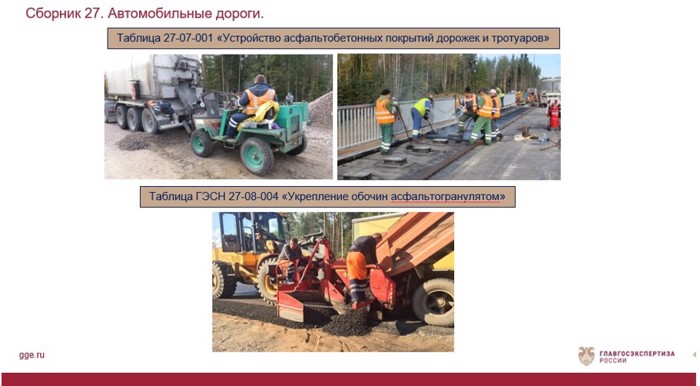 5. Сборник ГЭСНм 03 «Подъемно-транспортное оборудование»Эскалатор — подъемно-транспортная машина в виде наклоненной на 30—35° к горизонту лестницы с движущимися ступенями для перемещения людей с одного уровня на другой. Ступени лестницы обычно прикреплены к замкнутой цепи, которая приводится в движение от электродвигателя через редуктор или с помощью линейного привода. Является одним из видов конвейера.Нормы переработаны в рамках гармонизации с базой территориальных сметных нормативов (ТСН г. Москвы).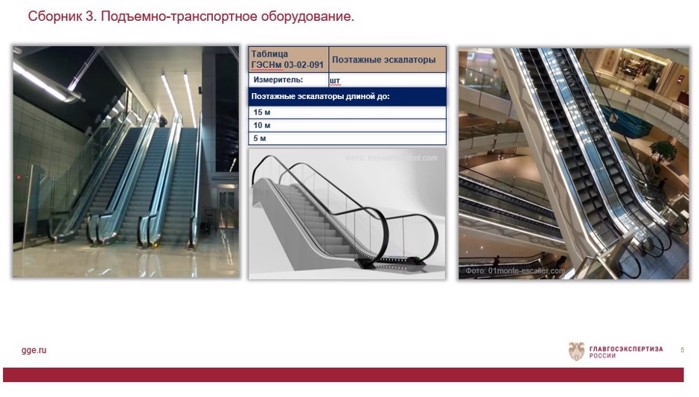 6. Сборник ГЭСНм 10 «Оборудование связи»В сметно-нормативной базе отсутствовали нормы на монтаж Автоматических дорожных метеорологических станций. Основной задачей специализированного метеорологического обеспечения дорожного хозяйства является сбор, анализ метеоданных, полученных с пунктов дорожного метеорологического контроля в автоматическом режиме, и прогноз возможности возникновения неблагоприятных или опасных метеорологических явлений, а также прогноз о возможности неблагоприятных условий движения.Системы специализированного метеорологического оборудования широко используются при обеспечении дорожного хозяйства.Разработано 5 сметных норм и федеральных единичных расценок к ним, учитывающие затраты на работы по установке, настройке и регулировке элементов дорожной метеостанции.Нормы разработаны Главгосэкспертизой расчетно-исследовательским и расчетно-аналитическим методами технического нормирования в рамках реализации пункта 322 Плана утверждения (актуализации) сметных нормативов на 2021 год. Инициатором разработки выступил Минтранс России.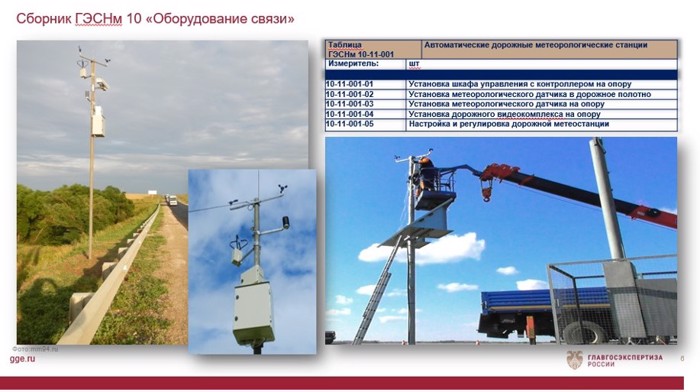 7. Сборник ГЭСН 30 «Мосты и трубы»В дополнение к сметным нормам на Огрунтовку и окраску мостовых металлических конструкций лакокрасочными материалами (с земли) разработаны сметные нормы, учитывающие производство данных работ с применением автогидроподъемников.Таким металлическим конструкциям как мосты, эксплуатируемым при постоянных значительных нагрузках, воздействии влаги, перепадах температур и пр., должно уделяться повышенное внимание. Ведь эти конструкции должны выполнять свои функции, не подвергая риску пешеходов и транспорт, при этом оставаясь максимально полезными и безопасными.Для обеспечения высокой степени защиты от атмосферного воздействия и коррозии элементов стальных пролетных строений мостов и путепроводов применяются специальные лакокрасочные покрытия, нанесение которых возможно как на заводе-изготовителе, так и на строительной площадке.Нормы разработаны Главгосэкспертизой расчетно-исследовательским и расчетно-аналитическим методами технического нормирования в рамках реализации пунктов 315 и 316 Плана утверждения (актуализации) сметных нормативов на 2021 год. Инициатором разработки выступил Минтранс России.Нормы по огрунтовке и окраске дифференцированы, т.к. при окраске болтов и стыков учтена малообъемность работ и большее количество трудозатрат, чем при окраске основных конструкций.При разработке данных норм специалисты работали в том числе и на строительстве Крымского моста.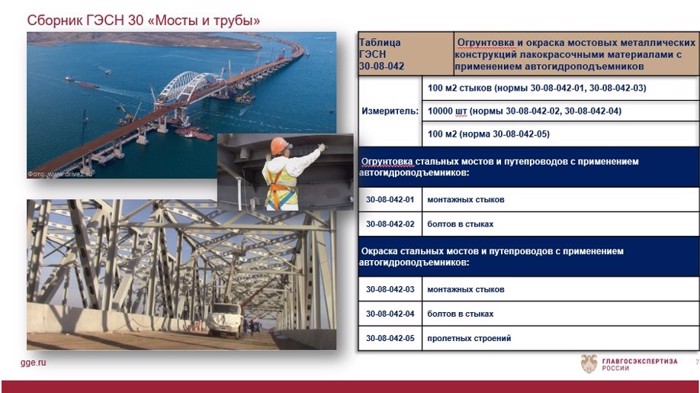 8. Сборник ГЭСН 35 «Горнопроходческие работы»В сметно-нормативной базе ряд норм на горнопроходческие работы в шахтах требуют актуализации и дополнений в части современных новых подходов в производстве таких работ. Учитываемый в сметных нормах процесс доставки материалов с помощью вагонеток зачастую нецелесообразен ввиду своей сложности и трудоемкости.Для автоматизации и сокращения сроков производства работ в настоящее время широко применяются современные отечественные строительные материалы, маневренные машины и механизмы с высоким уровнем технической эффективности (например, погрузочно-доставочные машины для транспортировки грузов), что способствует улучшению целого ряда показателей: комплекс операций выполняется одной машиной, одним машинистом, сокращается время выполнения работ, увеличивается производительность труда, сокращается трудоемкость.Силами специалистов Главгосэкспертизы были успешно проведены более 35 нормативных наблюдений технологических процессов при помощи хронометража и пооперационного фотоучета в условиях шахт, опасных по газу и пыли, непосредственно на рудниках алмазодобывающей промышленности.Результаты нормативных наблюдений учтены при разработке сметных норм по технологиям пп. 373-376, 378-381 Плана утверждения (актуализации) сметных нормативов на 2021 год, инициатором разработки которых является АК «АЛРОСА» (ПАО).Главгосэкспертизой России разработаны 20 сметных норм расчетно-исследовательским и расчетно-аналитическим методами технического нормирования, в том числе на:- прохождение горизонтальных выработок и их сопряжений взрывным способом в шахтах, опасных по газу и (или) пыли, с технологией откатки горных пород погрузочно-доставочными машинами;- крепление горизонтальных и наклонных выработок набрызг-бетоном;- затяжка железобетонными плитами в выработках c углами наклона до 13 градусов;- крепление горизонтальных и наклонных выработок до 13 градусов и их сопряжений канатными анкерами установкой в свод с заполнением шпуров минеральными композиционными составами;- установка металлических штанг в стены методом расклинивания при бурении шпуров буровой проходческой двухстреловой установкой;- установка кондуктора в шахтах, опасных по газу и (или) пыли.Разработанные нормы дифференцированы с учетом условий производства работ в шахтах, опасных и не опасных по газу и (или) пыли.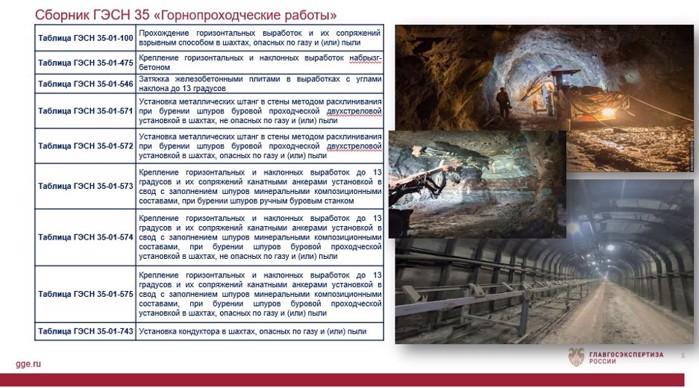 